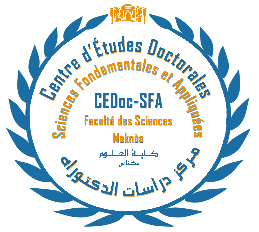 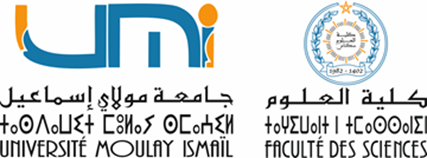 (Doctorat : D2)PROPOSITION DE JURY ET DE DATE DE SOUTENANCENom et Prénom du candidat : ................................................................................…………………………………Formation Doctorale : ................................................................................…………………………………………………Présidents du Jury :Examinateurs :Invité :Date de soutenance proposée :Signatures :Titre de la thèseDiscipline/ SpécialitéNom du Directeur de thèseStructure de RechercheNom du CodirecteurStructure de RechercheNom/PrénomGradeSpécialitésEtablissementAdresseEmail/Tél.PES PES Nom/PrénomGradeSpécialitésEtablissementAdresseEmail/Tél.PES ou PH/PES ou PH/PES ou PH/Nom et PrénomGrade/SpécialitésEtablissementAdresseEmail/Tél.dateHeurelieuLe Directeur du CEDoc-SFADirecteur de thèse